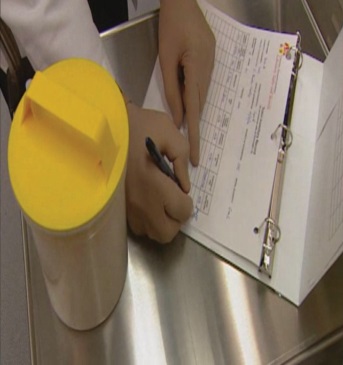 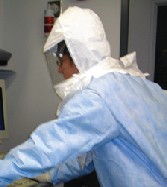 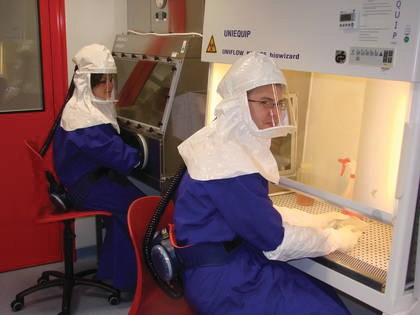 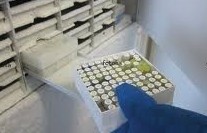 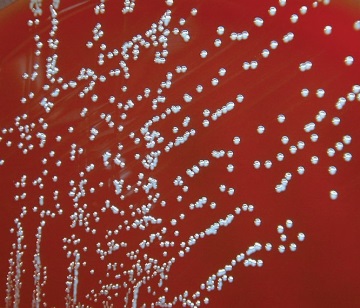 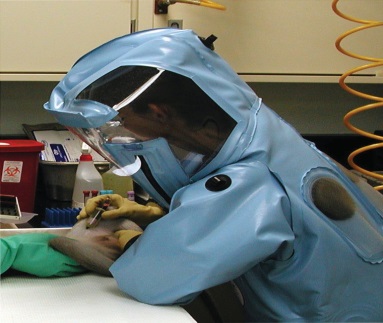 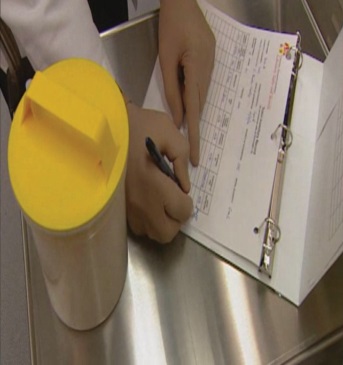 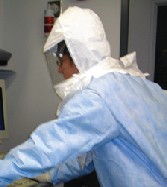 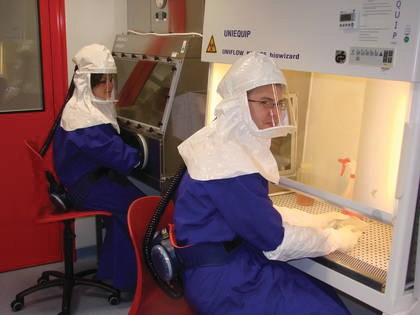 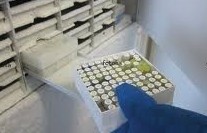 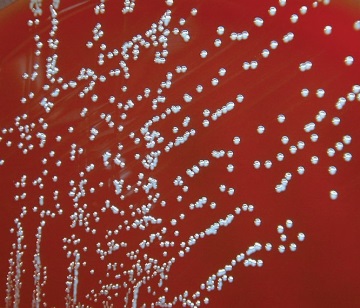 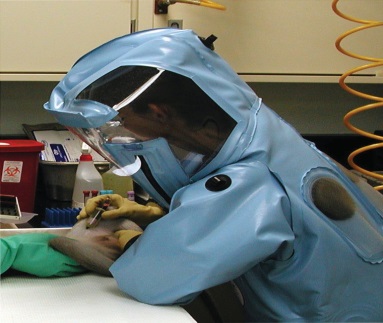 Incident Response Plan Template(6 May 2016)Centers for Disease Control and Prevention (CDC) Division of Select Agents and ToxinsAnimal and Plant Health Inspection Service (APHIS) Agriculture Select Agent ProgramEntity NameIncident Response PlanRO: First Name Last NameInstructions for Using Incident Response Plan TemplatePlease note that the Incident Response Plan Template is not required by FSAP to be used by the entity. The purpose of this document is to facilitate creating an incident response plan that meets select agent regulations 11, 12, and 14 of 7 CFR  Part 331, 9 CFR Part 121, and 42 CFR Part 73. This document template is made purposely customizable to fit the specific needs of the entity. Public reporting burden: Public reporting burden of this collection of information is estimated to average 30 minutes per response, including the time for reviewing instructions, searching existing data sources, gathering and maintaining the data needed, and completing and reviewing the collection of information. An agency may not conduct or sponsor, and a person is not required to respond to a collection of information unless it displays a currently valid OMB control number. Send comments regarding this burden estimate or any other aspect of this collection of information, including suggestions for reducing this burden to CDC/ATSDR Reports Clearance Officer; 1600 Clifton Road NE, MS D-74, Atlanta, Georgia 30329; ATTN: PRA (0920-0576).   Incident Response Emergency Contact InformationFill in the following contact information lines as applicable to your organization. Feel free to add more lines as necessary.Incident: Workplace ViolenceList the incident type here. Note: It may be helpful to copy this information from the Regulatory Requirements table.[Incident] Contact ListList all responsible parties here. Add more rows to the table if necessary. Add communication methods Procedure:List the incident response plan steps, including call outs for specific responsible parties. Add or remove steps as necessary.Decontamination Plan (If Applicable)Incident: Bomb ThreatList the incident type here. Note: It may be helpful to copy this information from the Regulatory Requirements table.[Incident] Contact ListList all responsible parties here. Add more rows to the table if necessary. Add communication methods Procedure:List the incident response plan steps, including call outs for specific responsible parties. Add or remove steps as necessary.Sample Bomb Threat ChecklistFollowing is information to be recorded by a bomb threat message recipient during or immediately after the threat is communicated.Date/TimeTime Caller Hung UpPhone Number Where Call Was Received Questions to ask Caller:Where is the bomb located? (Building, Floor, Room, etc.)When will it go off?What does it look like?What kind of bomb is it?What will make it explode?Did you place the bomb? (Yes, No)Why?What is your name?Where are you?Record Exact Words of Threat:Caller’s VoiceAccentAngryCalmClearing throatCoughingCracking voiceCryingDeepDeep breathingDisguisedDistinctExcitedFemaleLaughterLispLoudMaleNasalNormalRaggedRapidRaspySlowSlurredSoftStutterBackground Sounds:Animal NoisesHouse NoisesKitchen NoisesStreet NoisesBoothPA SystemConversationMusicMotorClearStaticOffice machineryFactory machineryLocalng distance Threat Language:Incoherent Message ReadTapedIrrationalProfaneWell-spokenMachineryLocalLong distanceIncident: Suspicious PackageList the incident type here. Note: It may be helpful to copy this information from the Regulatory Requirements table.[Incident] Contact ListList all responsible parties here. Add more rows to the table if necessary. Add communication methods Procedure:List the incident response plan steps, including call outs for specific responsible parties. Add or remove steps as necessary.Decontamination Plan (If Applicable)Incident: Natural DisasterList the incident type here. Note: It may be helpful to create more than one set of instructions to apply to different types of natural disasters as necessary for your organization.[Incident] Contact ListList all responsible parties here. Add more rows to the table if necessary. Add communication methods Procedure:List the incident response plan steps, including call outs for specific responsible parties. Add or remove steps as necessary.Decontamination Plan (If Applicable)Incident: FireList the incident type here. Note: It may be helpful to copy this information from the Regulatory Requirements table.[Incident] Contact ListList all responsible parties here. Add more rows to the table if necessary. Add communication methods Procedure:List the incident response plan steps, including call outs for specific responsible parties. Add or remove steps as necessary.Decontamination Plan (If Applicable)Incident: Gas LeakList the incident type here. Note: It may be helpful to copy this information from the Regulatory Requirements table.[Incident] Contact ListList all responsible parties here. Add more rows to the table if necessary. Add communication methods Procedure:List the incident response plan steps, including call outs for specific responsible parties. Add or remove steps as necessary.Decontamination Plan (If Applicable)Incident: ExplosionList the incident type here. Note: It may be helpful to copy this information from the Regulatory Requirements table.[Incident] Contact ListList all responsible parties here. Add more rows to the table if necessary. Add communication methods Procedure:List the incident response plan steps, including call outs for specific responsible parties. Add or remove steps as necessary.Decontamination Plan (If Applicable)Incident: Information Systems BreachList the incident type here. Note: It may be helpful to copy this information from the Regulatory Requirements table.[Incident] Contact ListList all responsible parties here. Add more rows to the table if necessary. Add communication methods Procedure:List the incident response plan steps, including call outs for specific responsible parties. Add or remove steps as necessary.Incident: Power OutageList the incident type here. Note: It may be helpful to copy this information from the Regulatory Requirements table.[Incident] Contact ListList all responsible parties here. Add more rows to the table if necessary. Add communication methods Procedure:List the incident response plan steps, including call outs for specific responsible parties. Add or remove steps as necessary.Decontamination Plan (If Applicable)Incident: Security Breach/Suspicious ActivityList the incident type here. Note: It may be helpful to copy this information from the Regulatory Requirements table.[Incident] Contact ListList all responsible parties here. Add more rows to the table if necessary. Add communication methods Procedure:List the incident response plan steps, including call outs for specific responsible parties. Add or remove steps as necessary.Decontamination Plan (If Applicable)Incident: Inventory DiscrepancyList the incident type here. Note: It may be helpful to copy this information from the Regulatory Requirements table.[Incident] Contact ListList all responsible parties here. Add more rows to the table if necessary. Add communication methods Procedure:List the incident response plan steps, including call outs for specific responsible parties. Add or remove steps as necessary.Incident: Theft, Loss, ReleaseList the incident type here. Note: It may be helpful to copy this information from the Regulatory Requirements table.[Incident] Contact ListList all responsible parties here. Add more rows to the table if necessary. Add communication methods Procedure:List the incident response plan steps, including call outs for specific responsible parties. Add or remove steps as necessary.Decontamination Plan (If Applicable)[Incident] Response Plan TitleList the incident type here. Feel free to copy and paste this template as many times as necessary to create plans for all incident types that may apply to your entity. [Incident] Contact ListList all responsible parties here. Add more rows to the table if necessary. Add communication methods Procedure:List the incident response plan steps, including call outs for specific responsible parties. Add or remove steps as necessary.Decontamination Plan (If Applicable)Annual TrainingList the incident type, a description of the training (e.g. class, online presentation, drill or exercise), how the individuals receiving the training are evaluated to ensure comprehension, and the date that the training was performed. Note that training should be performed at least annually.Incident Response ChecklistEnsure that the entity has an Incident Response SOP that applies to each of the following:Ensure that the Incident Response Plan contains the following information:Name (first, last)TitlePhone numberLocationResponsible OfficialAlternate Responsible Official(s)Biosafety OfficerPrincipal Investigator(s)Facility Operations/ManagerSecurity OfficerVeterinarian (if applicable)Building owner/manager Tenant Offices (if applicable)PoliceFireHazmatFBI WMDD coordinatorIncidentDefinition of IncidentExamplesIncident NoticeWorkplace ViolenceName (first, last)TitlePhone numberLocationResponsible OfficialAlternate Responsible Official(s)Person ResponsibleStepPriorityEx. Responsible Official (RO)Step 1:MediumEx. AllStep 2:HighStep 3:Step 4:Step 5:Person ResponsibleStepPriorityEx. Responsible Official (RO)Step 1:MediumEx. AllStep 2:HighStep 3:Step 4:Step 5:IncidentDefinition of IncidentExamplesIncident NoticeBomb ThreatName (first, last)TitlePhone numberLocationResponsible OfficialAlternate Responsible Official(s)Person ResponsibleStepPriorityEx. Responsible Official (RO)Step 1:MediumEx. AllStep 2:HighStep 3:Step 4:Step 5:IncidentDefinition of IncidentExamplesIncident NoticeSuspicious PackagesName (first, last)TitlePhone numberLocationResponsible OfficialAlternate Responsible Official(s)Person ResponsibleStepPriorityEx. Responsible Official (RO)Step 1:MediumEx. AllStep 2:HighStep 3:Step 4:Step 5:Person ResponsibleStepPriorityEx. Responsible Official (RO)Step 1:MediumEx. AllStep 2:HighStep 3:Step 4:Step 5:IncidentDefinition of IncidentExamplesIncident NoticeNatural DisastersName (first, last)TitlePhone numberLocationResponsible OfficialAlternate Responsible Official(s)Person ResponsibleStepPriorityEx. Responsible Official (RO)Step 1:MediumEx. AllStep 2:HighStep 3:Step 4:Step 5:Person ResponsibleStepPriorityEx. Responsible Official (RO)Step 1:MediumEx. AllStep 2:HighStep 3:Step 4:Step 5:IncidentDefinition of IncidentExamplesIncident NoticeFireName (first, last)TitlePhone numberLocationResponsible OfficialAlternate Responsible Official(s)Person ResponsibleStepPriorityEx. Responsible Official (RO)Step 1:MediumEx. AllStep 2:HighStep 3:Step 4:Step 5:Person ResponsibleStepPriorityEx. Responsible Official (RO)Step 1:MediumEx. AllStep 2:HighStep 3:Step 4:Step 5:IncidentDefinition of IncidentExamplesIncident NoticeGas LeakName (first, last)TitlePhone numberLocationResponsible OfficialAlternate Responsible Official(s)Person ResponsibleStepPriorityEx. Responsible Official (RO)Step 1:MediumEx. AllStep 2:HighStep 3:Step 4:Step 5:Person ResponsibleStepPriorityEx. Responsible Official (RO)Step 1:MediumEx. AllStep 2:HighStep 3:Step 4:Step 5:IncidentDefinition of IncidentExamplesIncident NoticeExplosionName (first, last)TitlePhone numberLocationResponsible OfficialAlternate Responsible Official(s)Person ResponsibleStepPriorityEx. Responsible Official (RO)Step 1:MediumEx. AllStep 2:HighStep 3:Step 4:Step 5:Person ResponsibleStepPriorityEx. Responsible Official (RO)Step 1:MediumEx. AllStep 2:HighStep 3:Step 4:Step 5:IncidentDefinition of IncidentExamplesIncident NoticeInformation Systems BreachName (first, last)TitlePhone numberLocationResponsible OfficialAlternate Responsible Official(s)Person ResponsibleStepPriorityEx. Responsible Official (RO)Step 1:MediumEx. AllStep 2:HighStep 3:Step 4:Step 5:IncidentDefinition of IncidentExamplesIncident NoticePower OutageName (first, last)TitlePhone numberLocationResponsible OfficialAlternate Responsible Official(s)Person ResponsibleStepPriorityEx. Responsible Official (RO)Step 1:MediumEx. AllStep 2:HighStep 3:Step 4:Step 5:Person ResponsibleStepPriorityEx. Responsible Official (RO)Step 1:MediumEx. AllStep 2:HighStep 3:Step 4:Step 5:IncidentDefinition of IncidentExamplesIncident NoticeSecurity BreachName (first, last)TitlePhone numberLocationResponsible OfficialAlternate Responsible Official(s)Person ResponsibleStepPriorityEx. Responsible Official (RO)Step 1:MediumEx. AllStep 2:HighStep 3:Step 4:Step 5:Person ResponsibleStepPriorityEx. Responsible Official (RO)Step 1:MediumEx. AllStep 2:HighStep 3:Step 4:Step 5:IncidentDefinition of IncidentExamplesIncident NoticeInventory DiscrepancyName (first, last)TitlePhone numberLocationResponsible OfficialAlternate Responsible Official(s)Person ResponsibleStepPriorityEx. Responsible Official (RO)Step 1:MediumEx. AllStep 2:HighStep 3:Step 4:Step 5:IncidentDefinition of IncidentExamplesIncident NoticeTheft, Loss, ReleaseName (first, last)TitlePhone numberLocationResponsible OfficialAlternate Responsible Official(s)Person ResponsibleStepPriorityEx. Responsible Official (RO)Step 1:MediumEx. AllStep 2:HighStep 3:Step 4:Step 5:Person ResponsibleStepPriorityEx. Responsible Official (RO)Step 1:MediumEx. AllStep 2:HighStep 3:Step 4:Step 5:IncidentDefinition of IncidentExamplesIncident NoticeName (first, last)TitlePhone numberLocationResponsible OfficialAlternate Responsible Official(s)Person ResponsibleStepPriorityEx. Responsible Official (RO)Step 1:MediumEx. AllStep 2:HighStep 3:Step 4:Step 5:Person ResponsibleStepPriorityEx. Responsible Official (RO)Step 1:MediumEx. AllStep 2:HighStep 3:Step 4:Step 5:Incident TypeDescription of TrainingEvaluation MethodDate PerformedEx. FireFire DrillSuccessful Role Call5/5/2015SOPYesNoWorkplace ViolenceBomb ThreatSuspicious PackagesNatural DisastersFireGas LeakExplosionInformation Systems BreachPower OutageSecurity Breach/Suspicious ActivityInventory DiscrepancyTheft, Loss, ReleaseAnnual TrainingDetailsYesNoThe name and contact information (e.g., home and work) for the individual or entity (e.g., responsible official, alternate responsible official(s), biosafety officer, etc.).The name and contact information for the building owner and/or manager, where applicable.The name and contact information for tenant offices, where applicable.The name and contact information for the physical security official for the building, where applicable.Personnel roles and lines of authority and communication.Planning and coordination with local emergency responders.Procedures to be followed by employees performing rescue or medical duties.Emergency medical treatment and first aid.A list of personal protective and emergency equipment, and their locations.Site security and control.Procedures for emergency evacuation, including type of evacuation, exit route assignments, safe distances, and places of refuge.Decontamination procedures.